Columbus City Schools Traditional High Schools and Middle Schools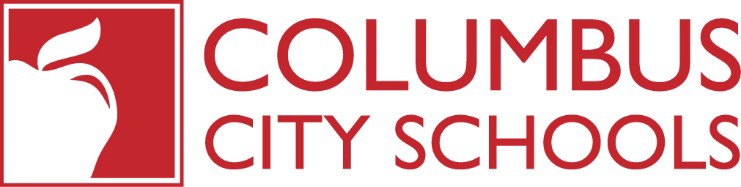 INTERIM AND GRADES MARK ENTRY SCHEDULE2019-20 School Year09/02/2019Department of Accountability & Other Support Services,Division of Information ManagementColumbus City Schools High Schools & Middle SchoolsINTERIM AND GRADES MARK ENTRY SCHEDULE2019-20 School Year2	09/02/2019Department of Accountability & Other Support Services,Division of Information ManagementG1: August 22, 2019-October 22, 2019G2: October 24, 2019-January 14, 2020G3: January 16, 2020 - March 24, 2020G4: March 26, 2020 - May 28, 2020Grading PeriodQuarter 1:Quarter 2:Quarter 3:Quarter 4:Grading Window OpensBeginning of school dayOctober 7, 2019December 16, 2019March 10, 2020May 11, 2020End Grade Entry for verificationBy end of contract dayOctober 23, 2019January 15, 2020March 25, 2020May 27, 2020Grade Verifications to TeachersBeginning of dayOctober 25, 2019January 17, 2020March 27, 2020May 28, 2020Grade Corrections PostedBy specified timeOctober 28, 2019(End of contract day 2:45 p.m.)January 21, 2020(At noon)March 30, 2020(End of contract day 2:45 p.m.)May 29, 2020(At noon)Grading Window ClosesAt specified timeOctober 28, 2019(At 5:00 p.m.)January 21, 2020(At noon)March 30, 2020(At 5:00 p.m.)May 29, 2020(At noon)Athletic Directors Run Grade Reports for Athletic EligibilityOctober 29, 2019January 21, 2020(After grading window closes, at noon)March 31, 2020--Report Cards/Interims/ Sent Home/MailedWednesday, October 30-November1, 2019Friday, January 22-January24, 2020April 1- April 3, 2020May 28 - June 2,2020Grading PeriodGrading Window Opens Beginning of school dayEnd Grade Entry for verificationBy end of contract day (2:45 p.m.)Grade Verifications To Teachers Beginning of dayGrade Corrections PostedBy specified time belowGrading Window ClosesAt specified time belowAthletic Directors Run Grade Reports for Athletic EligibilityReport Cards/Interims Mailed/Sent HomeG1: August 22, 2019-October 22, 2019October 7, 2019October 23, 2019October 25, 2019October 28, 2019 (End of contract day 2:45 p.m.)October 28, 2019(At 5:00 p.m.)October 29, 2019October 30-November 1, 2019G2: October 24, 2019-January 14, 2020December 16, 2019January 15, 2020January 17, 2020January 21, 2020 (At noon)January 21, 2020 (At noon)January 21, 2020 (After grading window closes, at noon)January 22-January 24, 2020G3: January 16, 2020 -March 24, 2020March 10, 2020March 25, 2020March 27, 2020March 30, 2020 (End of contract day 2:45 p.m.)March 30, 2020(At 5:00 p.m.)March 31, 2020April 1-April 3, 2020G4: March 26, 2020 -May 28, 2020May 11, 2020May 27, 2020May 28, 2020May 29, 2020(At noon)May 29, 2020(At Noon)--May 28-June 2, 2020